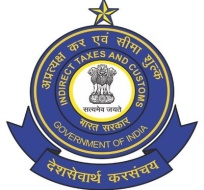 प्रधान सीमाशुल्क आयुक्त)सामान्य) का कार्यालयOFFICE OF THE PRINCIPAL COMMISSIONER OF CUSTOMS (GENERAL)नवीन सीमाशुल्क भवन, बैलार्ड इस्टेट मुंबई - 400001 New Custom House, Ballard Estate, Mumbai- 400 001F. No. S/43-509/2018-19 P(PSO) 					                          Date : 27/05/2019CENTRALISED ORDER NO.  M-I/GEN. COMMR. PSO/NCH/P.O./08/2019PREVENTIVE SERVICE OFFICE ORDER NO.  06/2019The following Inter-Zonal transfers/rotation in the grade of Preventive Officers of Mumbai Customs, Zone-I, II & III are ordered with immediate effect until further orders.1.	The Controlling officers shall relieve the above officers by 10.06.2019 without fail.2.	All Preventive officers transferred/rotated by this order shall report to Posting Section, NCH 	Mumbai, before joining their next place of posting.3.	All the Section Heads shall ensure proper handing over/taking over of the pending matters to 	the incoming officers.4.	All representations/requests received so far from Preventive officers regarding posting matters 	hereby stand disposed off.5.	It is the responsibility of the concerned controlling authorities to ensure non-sensitive 	charges/posting to the officers not clear from vigilance angle.6.	No representations for change in posting shall be entertained unless the officer has joined 	his/her new place of posting and the same are forwarded by the Commissioner of Customs 	(General) of the Zone, with the approval of the Zonal Chief Commissioner.7.	This order is also available on the website www.mumbaicustomszone1.gov.in	This issues with the approval of the competent authority.(ASHOK KUMAR)Assistant Commissioner of Customs,Preventive General, NCH, Mumbai Zone-ICopy to:-1. The Pr. Chief Commissioner/Chief Commissioner of Customs, Mumbai Zone-I, II & III.2. All Pr. Commissioner/Commissioner of Customs, Mumbai Zone-I, II & III.3. All Additional/Joint Commissioner of Customs, Mumbai Zone-I, II & III.4. The Chief Accounts Officers, Mumbai Zone I, II & III.5. Office Copy6. Notice Board7. DC/EDI with request to upload the same on Mumbai Customs Zone I Website.AIRPORT COMMISSIONERATEAIRPORT COMMISSIONERATEAIRPORT COMMISSIONERATEAIRPORT COMMISSIONERATEAIRPORT COMMISSIONERATES. No.NAME OF THE OFFICER (S/SHRI/MS.)FROMFROMTO1GUPTA GAURAV PREMSHANKERZONE-IZONE-IAIRPOOL2RANVEER SINGHR & IR & IAIRPOOL3BINDESH KUMARZONE-IIZONE-IIAIRPOOL4MANOJ KEELKAZONE-IIZONE-IIAIRPOOL5VINEET KUMAR DHATTARWALZONE-IIZONE-IIAIRPOOL6BANAY SINGH JARJODHANZONE-IIZONE-IIAIRPOOL7DHARAMVIR SINGHZONE-IIZONE-IIAIRPOOL8MANOJZONE-IIZONE-IIAIRPOOL9MD ARGWAN PARVEZZONE-IIZONE-IIAIRPOOL10PRADEEP KUMAR S/O ISHWAR CHANDZONE-IIZONE-IIAIRPOOL11PRATIK P HINGANKARZONE-IIZONE-IIAIRPOOL12PRIYESH KUMARZONE-IIZONE-IIAIRPOOL13RAJEEV SINGHALZONE-IIZONE-IIAIRPOOL14RAJENDER PRASADZONE-IIZONE-IIAIRPOOL15RANJEET KUMAR S/O BALDEVZONE-IIZONE-IIAIRPOOL16SHAILESH SATBIR YADAVZONE-IIZONE-IIAIRPOOL17SITARAM NAINZONE-IIZONE-IIAIRPOOL18VIJAY SINGH CHAHARZONE-IIZONE-IIAIRPOOL19SHEO PRATAP SINGHZONE-IIZONE-IIAIRPOOL20RAVI RANJAN GUPTAZONE-IIZONE-IIAIRPOOL21ANOOP PANDEYZONE-IIZONE-IIAIRPOOL22KETANZONE-IIZONE-IIAIRPOOL23NITIN KOTIANZONE-IIZONE-IIAIRPOOL24RAJESH PANDURANG PARADKARZONE-IIZONE-IIAIRPOOL25SAMEER B SHELATKARZONE-IIZONE-IIAIRPOOL26SANDESH SURVEZONE-IIZONE-IIAIRPOOL27SUNIL M SURALKARZONE-IIZONE-IIAIRPOOL28SURENDRA G KADAMZONE-IIZONE-IIAIRPOOL29ASHOK KUMAR JHAZONE-IIZONE-IIAIRPOOL30AVINASH JADHAVZONE-IIZONE-IIAIRPOOL31AMIT JAINACCACCAIRPOOL32AMIT KUMAR CHANDELZONE-IIZONE-IIAIRPOOL33KULDEEP VISHWABANDHUZONE-IIZONE-IIAIRPOOL34MOHIT KUMARZONE-IIZONE-IIAIRPOOL35PAWAN KUMARZONE-IIZONE-IIAIRPOOL36PRAVEEN SIWACHZONE-IIZONE-IIAIRPOOL37SATISH CHANDRA YADAVZONE-IIZONE-IIAIRPOOL38SUNIL KUMAR SAHARANZONE-IIZONE-IIAIRPOOL39UJJWAL RAWATZONE-IIZONE-IIAIRPOOL40RAM PRASAD YADAVZONE-IIZONE-IIAIRPOOL41AMIT KUMAR MEENAACCACCAIRPOOL42DINESH KUMARZONE-IZONE-IAIRPOOL43KUSHAL SOMVANSHIACCACCAIRPOOL44DHANANJAY MAURYAR & IR & IAIRPOOL45MOHAMMAD SHADABR & IR & IAIRPOOL46RAVI KUMAR GARLAPATIZONE-IZONE-IAIRPOOL47NINAD VICHARESEEPZSEEPZAIRPOOL48RAKESH KUMAR AGRAWALR & IR & IAIRPOOL49MITHLESH B KUMARZONE-IIZONE-IIAIRPOOL50ABHINAV SINGHZONE-IIZONE-IIAIRPOOL51BIPLAB SARKARZONE-IIZONE-IIAIRPOOL52DEEPAK KUMAR PATELZONE-IIZONE-IIAIRPOOL53IFTIKHAR AHMEDZONE-IIZONE-IIAIRPOOL54RAVI S KHEDKARZONE-IIZONE-IIAIRPOOL55SANDEEP KUMARZONE-IIZONE-IIAIRPOOL56AVINASH KUMARZONE-IIZONE-IIAIRPOOL57BHARAT PARABSEEPZSEEPZAIRPOOL58NILIMA BHADANGEZONE-IIZONE-IIAIRPOOL59PRADHUMAN KUMAR SHARMAACCACCAIRPOOL60SHAILESH PARADKARZONE-IIZONE-IIAIRPOOL61NISHANT SANGWANACCACCAIRPOOL62PAPANI PRASADACCACCAIRPOOL63VINOD KUMAR -IIZONE-IIZONE-IIAIRPOOL64JADHAV VARSHA VZONE-IZONE-IAIRPOOL65ASHVITA N ADIVIRKARZONE-IIZONE-IIAIRPOOL66SANJANA P MERCHANDEZONE-IIZONE-IIAIRPOOLAIR CARGO COMMISSIONERATES (ACC)AIR CARGO COMMISSIONERATES (ACC)AIR CARGO COMMISSIONERATES (ACC)AIR CARGO COMMISSIONERATES (ACC)AIR CARGO COMMISSIONERATES (ACC)S. No.NAME OF THE OFFICER (S/SHRI/MS.)NAME OF THE OFFICER (S/SHRI/MS.)FROMTO67SAMRUDDHI SAPLESAMRUDDHI SAPLER & IACC68B. SARASWATIB. SARASWATIR & IACC69K.C. VENUGOPALANK.C. VENUGOPALANR & IACC70MUKESH KUMAR MISHRAMUKESH KUMAR MISHRAAIRPOOLACC71VISHAL KUMAR SHRIVASTAVAVISHAL KUMAR SHRIVASTAVAAIRPOOLACC72NARENDRA RAINARENDRA RAIZONE-IIACC73SATISH KUMARSATISH KUMARZONE-IIACC74DEEPAK PRAKASHDEEPAK PRAKASHR & IACC75SHWETANK KUMAR SINGHSHWETANK KUMAR SINGHZONE-IIACC76BHARAT R KARNIKBHARAT R KARNIKZONE-IIACC77CHANDRAHAS NARVEKARCHANDRAHAS NARVEKARZONE-IIACC78HIREN SONIHIREN SONIZONE-IIACC79SANDEEP S SHIRKESANDEEP S SHIRKEZONE-IIACC80STANLEY LUIS FERNANDESSTANLEY LUIS FERNANDESZONE-IIACC81BRAJESH KUMAR VERMABRAJESH KUMAR VERMAZONE-IIACC82RAJESH BENIRAM DIDHPAYALERAJESH BENIRAM DIDHPAYALEZONE-IIACC83GOPAL MALLGOPAL MALLAIRPOOLACC84ANSHUL TANWARANSHUL TANWARAIRPOOLACC85BRAJESH KUMARBRAJESH KUMARAIRPOOLACC86AVANISH BAJPAIAVANISH BAJPAIAIRPOOLACC87OM PRATAP SINGHOM PRATAP SINGHAIRPOOLACC88PRASHANT KUMAR PANDEYPRASHANT KUMAR PANDEYAIRPOOLACC89SUDHIR YADAVSUDHIR YADAVAIRPOOLACC90MANJEET SINGHMANJEET SINGHZONE-IIACC91NARESH KUMAR VERMANARESH KUMAR VERMAZONE-IIACC92VARSHA V MAHADIKVARSHA V MAHADIKZONE-IACC93ASHALATA SUVARNAASHALATA SUVARNAZONE-IACC94VIVEK SURVEVIVEK SURVESEEPZACC95WAGHMARE SUNIL SWAGHMARE SUNIL SZONE-IACC96GAWALE SHANTARAM LGAWALE SHANTARAM LZONE-IACC97SUNIL B NANDANWARSUNIL B NANDANWARR & IACC98VASANTA G BHISIKARVASANTA G BHISIKARR & IACC99PAWAN KUMAR -IIPAWAN KUMAR -IIZONE-IACC100SANDEEP KUMAR GUPTASANDEEP KUMAR GUPTAAIRPOOLACC101NITIN BHASKAR SHETTYNITIN BHASKAR SHETTYZONE-IIACC102PRASHANT P SARDESSAIPRASHANT P SARDESSAIZONE-IIACC103PRAVIN LATKEPRAVIN LATKEZONE-IIACC104SURESH CHOUDHARYSURESH CHOUDHARYZONE-IIACC105SONKUSARE GUNWANTA KSONKUSARE GUNWANTA KZONE-IIACCPREVENTIVE COMMISSIONERATE (R & I)PREVENTIVE COMMISSIONERATE (R & I)PREVENTIVE COMMISSIONERATE (R & I)PREVENTIVE COMMISSIONERATE (R & I)PREVENTIVE COMMISSIONERATE (R & I)S. No.NAME OF THE OFFICER (S/SHRI/MS.)NAME OF THE OFFICER (S/SHRI/MS.)FROMTO106HEMRAJ MEENA (2008)HEMRAJ MEENA (2008)ZONE-IIR & I107BIRENDRA KUMARBIRENDRA KUMARZONE-IIR & I108MEENA HARSHAYMEENA HARSHAYACCR & I109SANGHARATNA ANIL GAJBHIYESANGHARATNA ANIL GAJBHIYEAIRPOOLR & I110ISHWAR RAYISHWAR RAYAIRPOOLR & I111SHIVDATT KUMAR SINGHSHIVDATT KUMAR SINGHAIRPOOLR & I112ABU BEKAR JABIRUUA KHANABU BEKAR JABIRUUA KHANAIRPOOLR & I113AJAY D. BAGALAJAY D. BAGALAIRPOOLR & I114DILIP KUMARDILIP KUMARAIRPOOLR & I115PRASAD B. PEDNEKARPRASAD B. PEDNEKARAIRPOOLR & I116SWETANK RANJANSWETANK RANJANAIRPOOLR & I117SARAS NERWALSARAS NERWALZONE-IIR & I118AMIT KUMAR VIJAY SINGHAMIT KUMAR VIJAY SINGHZONE-IIR & I119NIRAJ KUMARNIRAJ KUMARZONE-IIR & I120NIRMAL KUMARNIRMAL KUMARZONE-IIR & I121PAWAN KUMAR NIRANIYAPAWAN KUMAR NIRANIYAZONE-IIR & I122RAKESH JAGDISHCHANDRA KUMARRAKESH JAGDISHCHANDRA KUMARZONE-IIR & I123SANDEEP KUMAR MISHRASANDEEP KUMAR MISHRAZONE-IIR & I124SANJAY SHIVSARAN KUMARSANJAY SHIVSARAN KUMARZONE-IIR & I125SAURABH SINGH PARIHARSAURABH SINGH PARIHARZONE-IIR & I126ANKUR RAJANKUR RAJZONE-IIR & I127KIRTESH KUMARKIRTESH KUMARZONE-IIR & I128ANTHONY K LASSERANTHONY K LASSERZONE-IIR & I129ARCHANA SATARDEKARARCHANA SATARDEKARZONE-IIR & I130DHANANJAY P SINGHDHANANJAY P SINGHZONE-IIR & I131DOMINIC REBELLODOMINIC REBELLOZONE-IIR & I132JANE S NEELANKAVALIJANE S NEELANKAVALIZONE-IIR & I133JAYANAND A RAUTJAYANAND A RAUTZONE-IIR & I134K P CHANDRA RAOK P CHANDRA RAOZONE-IIR & I135PARAG D RUMDEPARAG D RUMDEZONE-IIR & I136SANDEEP VITTHAL KARANDESANDEEP VITTHAL KARANDEZONE-IIR & I137SANJEEV HOODASANJEEV HOODAZONE-IIR & I138SUNITA L NIMJESUNITA L NIMJEZONE-IIR & I139JAYWANT L SHINDEJAYWANT L SHINDEZONE-IIR & I140NITIN M MUKNAKNITIN M MUKNAKZONE-IIR & I141ANIL KUMARANIL KUMARAIRPOOLR & I142ADITYA PRAKASHADITYA PRAKASHZONE-IIR & I143AMIT KUMAR 2014AMIT KUMAR 2014ZONE-IIR & I144ARYENDER PALARYENDER PALZONE-IIR & I145BISWAJIT BORAHBISWAJIT BORAHZONE-IIR & I146KAMLESH KUMAR MEENAKAMLESH KUMAR MEENAZONE-IIR & I147RAJENDRA SINGHRAJENDRA SINGHZONE-IIR & I148RAKESH KUMARRAKESH KUMARZONE-IIR & I149SHIVRAJ GURJARSHIVRAJ GURJARZONE-IIR & I150TILAK RAJTILAK RAJZONE-IIR & I151VIJAY PAL SAHARANVIJAY PAL SAHARANZONE-IIR & I152AJAY KUMAR MEENAAJAY KUMAR MEENAZONE-IIR & I153VIKRAMVIKRAMZONE-IIR & I154KARTIKEE C KAMTEKARKARTIKEE C KAMTEKARZONE-IR & I155RITU RANIRITU RANIZONE-IR & I156JADHAV SUDHIR DNYANESHWARJADHAV SUDHIR DNYANESHWARZONE-IR & I157SRISHTI CHAUHANSRISHTI CHAUHANZONE-IR & I158DEEPAK BABARDEEPAK BABARAIRPOOLR & I159VEENA V. BAMBULKARVEENA V. BAMBULKARAIRPOOLR & I160ANITA D'SOUZAANITA D'SOUZASEEPZR & I161FERNANDES STANLEY A FFERNANDES STANLEY A FZONE-IR & I162TUSHAR SATYENDRA CHAURASIATUSHAR SATYENDRA CHAURASIAAIRPOOLR & I163VISHVENDER SINGHVISHVENDER SINGHAIRPOOLR & I164WASIM MOHD. JANWASIM MOHD. JANAIRPOOLR & I165PRANAV PRASHANTPRANAV PRASHANTAIRPOOLR & I166RAJIV VERMARAJIV VERMAAIRPOOLR & I167PRAKASH DEWALKARPRAKASH DEWALKARAIRPOOLR & IMUMBAI CUSTOMS ZONE-IIMUMBAI CUSTOMS ZONE-IIMUMBAI CUSTOMS ZONE-IIMUMBAI CUSTOMS ZONE-IIMUMBAI CUSTOMS ZONE-IIS. No.NAME OF THE OFFICER (S/SHRI/MS.)NAME OF THE OFFICER (S/SHRI/MS.)FROMTO168MEENA RAVINDRA KUMAR/RAVINDRA CHHOLAKMEENA RAVINDRA KUMAR/RAVINDRA CHHOLAKZONE-IZONE-II FOR 02 YEARS169GOYAL ANKIT RGOYAL ANKIT RZONE-IZONE-II170SOURAV PAULSOURAV PAULR & IZONE-II171JUDE A. SINGHJUDE A. SINGHAIRPOOLZONE-II172GANESH PAUNIKARGANESH PAUNIKARAIRPOOLZONE-II173DINESH K. PUNJABIDINESH K. PUNJABIAIRPOOLZONE-II174AMIT KAUSHIKAMIT KAUSHIKR & IZONE-II175AMIT KUMAR SHUKLAAMIT KUMAR SHUKLAR & IZONE-II176VIJENDRA SINGHVIJENDRA SINGHR & IZONE-II177BRIJESH KUMARBRIJESH KUMARAIRPOOLZONE-II178AMAR NATHAMAR NATHR & IZONE-II179RAJESH KUMARRAJESH KUMARR & IZONE-II180HARSH KUMARHARSH KUMARR & IZONE-II181PRASHANT PANDEYPRASHANT PANDEYR & IZONE-II182ABHISHEK KUMAR GUPTAABHISHEK KUMAR GUPTAR & IZONE-II183BINOD KUMARBINOD KUMARR & IZONE-II184ATUL GUPTAATUL GUPTAAIRPOOLZONE-II185AMIT KUMAR SAHAMIT KUMAR SAHAIRPOOLZONE-II186DEVPAL KUMARDEVPAL KUMARAIRPOOLZONE-II187MUKESH YADAVMUKESH YADAVR & IZONE-II188SATENDERSATENDERAIRPOOLZONE-II189VINOD KUMAR (DOB-24.08.82)VINOD KUMAR (DOB-24.08.82)AIRPOOLZONE-II190AMARJEET KUMAR RAYAMARJEET KUMAR RAYAIRPOOLZONE-II191BRAJPAL SINGH BHATIBRAJPAL SINGH BHATIR & IZONE-II192DHEERAJ SHEORANDHEERAJ SHEORANR & IZONE-II193PRAVIN KUMARPRAVIN KUMARR & IZONE-II194PRADEEP KUMAR SINGHPRADEEP KUMAR SINGHR & IZONE-II195NAVEEN KUMARNAVEEN KUMARAIRPOOLZONE-II196LUKMAN KHANLUKMAN KHANZONE-IZONE-II197PRASHANT CHOUDHARYPRASHANT CHOUDHARYAIRPOOLZONE-II198GAURAV ASTHANAGAURAV ASTHANAZONE-IZONE-II199AVINASH SHARMAAVINASH SHARMAR & IZONE-II200TEJPALTEJPALR & IZONE-II201ASHISH GUPTAASHISH GUPTAZONE-IZONE-II202SUNIL LOHANSUNIL LOHANZONE-IZONE-II203MAAN PRAKASH GAJRAJMAAN PRAKASH GAJRAJZONE-IZONE-II204HEMANT KUMAR MANGALHEMANT KUMAR MANGALZONE-IZONE-II205HANU HOODAHANU HOODAZONE-IZONE-II206PRADEEP KUMAR SONIPRADEEP KUMAR SONIZONE-IZONE-II207SHYAM SUNDAR GUPTASHYAM SUNDAR GUPTAZONE-IZONE-II208DEVENDRA KUMAR SIDDHARTHDEVENDRA KUMAR SIDDHARTHZONE-IZONE-II209VIPIN PARIHARVIPIN PARIHARR & IZONE-II210ABHISHEK CHOPRAABHISHEK CHOPRAR & IZONE-II211AJAY TILOTIAAJAY TILOTIAR & IZONE-II212SADIA PARVEENSADIA PARVEENR & IZONE-II213SUBHASH SHARMASUBHASH SHARMAR & IZONE-II214YOGESH CHANDERYOGESH CHANDERZONE-IZONE-II215GAURAV KUMARGAURAV KUMARZONE-IZONE-II216PRABHAKAR KUMARPRABHAKAR KUMARZONE-IZONE-II217ALOK KUMAR-IALOK KUMAR-IZONE-IZONE-II218PRAKHAR UTTAMPRAKHAR UTTAMZONE-IZONE-II219ROSHAN KUMARROSHAN KUMARZONE-IZONE-II220NIRMAL KUMARNIRMAL KUMARZONE-IZONE-II221RAM KISHUN YADAVRAM KISHUN YADAVZONE-IZONE-II222LINCOLN TAITESLINCOLN TAITESR & IZONE-II223DYNESHWAR K. DHAGEDYNESHWAR K. DHAGER & IZONE-II224PAWAN KUMAR SINHAPAWAN KUMAR SINHAR & IZONE-II225ASHUTOSH SHUKLAASHUTOSH SHUKLAR & IZONE-II226HEMANT GETHEHEMANT GETHER & IZONE-II227AJEET KUMARAJEET KUMARACCZONE-II228SHIB SHANKER GAYENSHIB SHANKER GAYENACCZONE-II229RAHUL SINHARAHUL SINHAZONE-IZONE-II230ANURAG JAINANURAG JAINZONE-IZONE-II231VIVEK KUMARVIVEK KUMARR & IZONE-II232ANJANI KUMARANJANI KUMARZONE-IZONE-II233HIMANSHU SHUKLAHIMANSHU SHUKLAZONE-IZONE-II234NARENDER TANWARNARENDER TANWARZONE-IZONE-II235BHARAT SINGHBHARAT SINGHZONE-IZONE-II236RITESH KUMAR SAHURITESH KUMAR SAHUZONE-IZONE-II237ABHISHEK KUMAR (dob 31.05.92)ABHISHEK KUMAR (dob 31.05.92)ZONE-IZONE-II238NIKHIL SETHINIKHIL SETHIZONE-IZONE-II239GAGAN DWIVEDIGAGAN DWIVEDIZONE-IZONE-II240AMIT KUMAR (dob 13.12.93)AMIT KUMAR (dob 13.12.93)ZONE-IZONE-II241ANKIT MIDHAANKIT MIDHAZONE-IZONE-II242JALU SURENDRA DHIRUBHAIJALU SURENDRA DHIRUBHAIZONE-IZONE-II243RAHULRAHULZONE-IZONE-II244TARUN KUMAR GOTHWALTARUN KUMAR GOTHWALZONE-IZONE-II245NARENDRA KANNAUJIANARENDRA KANNAUJIAZONE-IZONE-II246ABHISHEK RANJANABHISHEK RANJANZONE-IZONE-II247PIYUSH MAHALAPIYUSH MAHALAZONE-IZONE-II248HARSHIT DOSIHARSHIT DOSIZONE-IZONE-II249VIJAY PALVIJAY PALZONE-IZONE-II250AMIT KUMAR SHARMAAMIT KUMAR SHARMAZONE-IZONE-II251ASHISH RANJANASHISH RANJANZONE-IZONE-II252ANOOP SINGHANOOP SINGHZONE-IZONE-II253ASHU DEVASHU DEVZONE-IZONE-II254ABHAY KUMARABHAY KUMARZONE-IZONE-II255ATUL UPADHYAYATUL UPADHYAYR & IZONE-II256NIRMAL CHAWLANIRMAL CHAWLAR & IZONE-II257SUMIT PASWANSUMIT PASWANR & IZONE-II258AKASH SRIVASTAVAAKASH SRIVASTAVAR & IZONE-II259JAYESH SHARMAJAYESH SHARMAR & IZONE-II260JITENDRA KUMAR MEENAJITENDRA KUMAR MEENAR & IZONE-II261NISHANT  KUMARNISHANT  KUMARR & IZONE-II262JINALKUMAR SOLANKIJINALKUMAR SOLANKIR & IZONE-II263DEEPAK KUMARDEEPAK KUMARR & IZONE-II264KHATRI ATAULLAH GULAM RASULKHATRI ATAULLAH GULAM RASULR & IZONE-II265MANISH SHUKLAMANISH SHUKLAR & IZONE-II266PRAMOD KUMARPRAMOD KUMARR & IZONE-II267SURENDRA BAHARIASURENDRA BAHARIAR & IZONE-II268KALLURU SHASHIDHAR REDDYKALLURU SHASHIDHAR REDDYR & IZONE-II269UPENDRA KUMARUPENDRA KUMARR & IZONE-II270RAJAT JOSHIRAJAT JOSHIR & IZONE-II271NAROTAM KUMARNAROTAM KUMARR & IZONE-II272NISHANT KUMAR GUPTANISHANT KUMAR GUPTAR & IZONE-II273SUDHEER LALANSUDHEER LALANR & IZONE-II274RAHUL KUMARRAHUL KUMARR & IZONE-II275GAJENDRA KUMARGAJENDRA KUMARACCZONE-II276AMBRISH KR PANDEYAMBRISH KR PANDEYACCZONE-II277PRASHANT GAURPRASHANT GAURACCZONE-II278HITESHHITESHZONE-IZONE-II279PRASHANT MEENAPRASHANT MEENAZONE-IZONE-II280GAURAV SACHANGAURAV SACHANZONE-IZONE-II281DEVESHDEVESHZONE-IZONE-II282RAHUL MISHRARAHUL MISHRAZONE-IZONE-II283SHUBHANSHU SAXENASHUBHANSHU SAXENAZONE-IZONE-II284MOHIT TIWARIMOHIT TIWARIZONE-IZONE-II285AMIT KUMARAMIT KUMARZONE-IZONE-II286SANJEEV KUMAR SINGHSANJEEV KUMAR SINGHZONE-IZONE-II287SATYENDRA KUMAR SINGHSATYENDRA KUMAR SINGHZONE-IZONE-II288LAKHANI SIDDHARTH VALLABHBHAILAKHANI SIDDHARTH VALLABHBHAIZONE-IZONE-II289SOMBIRSOMBIRZONE-IZONE-II290RAHUL KUMAR MEENARAHUL KUMAR MEENAZONE-IZONE-II291HEMANT KUMAR SANYAHEMANT KUMAR SANYAZONE-IZONE-II292ISHAN TIWARIISHAN TIWARIZONE-IZONE-II293VIVEK KUMAR ANANDVIVEK KUMAR ANANDZONE-IZONE-II294KARAN BAWAKARAN BAWAZONE-IZONE-II295YUGEEN SINGHYUGEEN SINGHR & IZONE-II296KESHAV PANDHIKESHAV PANDHIZONE-IZONE-II297SANJEEV KUMAR PALSANJEEV KUMAR PALZONE-IZONE-II298KELUSKAR KRISHNA NKELUSKAR KRISHNA NZONE-IZONE-II299KHANNA ABHINAVKHANNA ABHINAVZONE-IZONE-II300YUVRAJ KHAPEKARYUVRAJ KHAPEKARR & IZONE-II301ASHWINI PATKARASHWINI PATKARAIRPOOLZONE-II302JAYWANT B. PARABJAYWANT B. PARABAIRPOOLZONE-II303KAPADI JAYANT RKAPADI JAYANT RACCZONE-II304MALADKAR ANAND KMALADKAR ANAND KACCZONE-II305DHANAWADE KISHOR CDHANAWADE KISHOR CACCZONE-II306GHOLAP BHIMRAO RGHOLAP BHIMRAO RACCZONE-II307SAWANT SANTOSH BSAWANT SANTOSH BACCZONE-II308SUCHIT PAULSUCHIT PAULR & IZONE-II309PATIL SWATI SPATIL SWATI SZONE-IZONE-II310RAJAT SINGHRAJAT SINGHACCZONE-II311HARISH KUMARHARISH KUMARACCZONE-II312MUKUL DHARAMUKUL DHARAACCZONE-II313VIMAL SONEZAVIMAL SONEZAZONE-IICONTD. IN ZONE-II314ANUJ PANWARANUJ PANWARZONE-IZONE-IIMUMBAI CUSTOMS ZONE-IMUMBAI CUSTOMS ZONE-IMUMBAI CUSTOMS ZONE-IMUMBAI CUSTOMS ZONE-IMUMBAI CUSTOMS ZONE-IS. No.NAME OF THE OFFICER (S/SHRI/MS.)NAME OF THE OFFICER (S/SHRI/MS.)FROMTO315USHA VENGURLEKARUSHA VENGURLEKARSEEPZZONE-I316ABHINOW KUMARABHINOW KUMARZONE-IIZONE-I317AMIT KR SHRIVASTAVAAMIT KR SHRIVASTAVAZONE-IIZONE-I318ASHOK KUMAR MEENAASHOK KUMAR MEENAZONE-IIZONE-I319ATUL S MUJUMDARATUL S MUJUMDARZONE-IIZONE-I320BALACHANDRA Y KADUBALACHANDRA Y KADUZONE-IIZONE-I321DATTARAJ M PATILDATTARAJ M PATILZONE-IIZONE-I322DILIP SINGHDILIP SINGHZONE-IIZONE-I323ERROL D'SILVAERROL D'SILVAZONE-IIZONE-I324LIONEL DSOUZALIONEL DSOUZAZONE-IIZONE-I325MANOJ SINGH BORAMANOJ SINGH BORAZONE-IIZONE-I326NARENDRA C UGWEKARNARENDRA C UGWEKARZONE-IIZONE-I327NITISH KUMARNITISH KUMARZONE-IIZONE-I328PRAGNA C PATELPRAGNA C PATELZONE-IIZONE-I329PRIYANKA KADAMPRIYANKA KADAMZONE-IIZONE-I330PRIYANKA SAKHARKARPRIYANKA SAKHARKARZONE-IIZONE-I331RAM PRATAP SINGHRAM PRATAP SINGHZONE-IIZONE-I332SEWAKRAM MAHADEV LIMJESEWAKRAM MAHADEV LIMJEZONE-IIZONE-I333SHIV SHANKARSHIV SHANKARZONE-IIZONE-I334SOHAIL ANSARI MAQSOODSOHAIL ANSARI MAQSOODZONE-IIZONE-I335SUBHASH N PHATTASUBHASH N PHATTAZONE-IIZONE-I336SUDHIR KUMAR AGHNIHOTRISUDHIR KUMAR AGHNIHOTRIZONE-IIZONE-I337SUNIL AMBULKARSUNIL AMBULKARZONE-IIZONE-I338UMESH G GOTHKHINDIKARUMESH G GOTHKHINDIKARZONE-IIZONE-I339VASANT B GONNADEVASANT B GONNADEZONE-IIZONE-I340VILAS N KOLIVILAS N KOLIZONE-IIZONE-I341VIVEK TAREVIVEK TAREZONE-IIZONE-I342HRISHIKESH BHUYANHRISHIKESH BHUYANACCZONE-I343ZEMSE PRAVIN KZEMSE PRAVIN KACCZONE-I344DEEPAK KUMAR YADAVDEEPAK KUMAR YADAVACCZONE-I345CHANDRIKA PRASADCHANDRIKA PRASADACCZONE-I346KUMAR SAKETKUMAR SAKETACCZONE-I347NIGEL LEROY D'SOUZANIGEL LEROY D'SOUZAACCZONE-I348MARUTI NANDANMARUTI NANDANACCZONE-I349CONROY REMEDIOUSCONROY REMEDIOUSACCZONE-I350MOHADKAR BHIMRAO KMOHADKAR BHIMRAO KACCZONE-I351MAYANK SINGHMAYANK SINGHACCZONE-I352ASHISH KUMAR GAUTAMASHISH KUMAR GAUTAMACCZONE-I353HARIKESH MEENAHARIKESH MEENAACCZONE-I354BHARAT BHUSHAN MURALBHARAT BHUSHAN MURALACCZONE-I355VIPUL KUMAR SEKRAVIPUL KUMAR SEKRAACCZONE-I356MOHIT MEENAMOHIT MEENAACCZONE-I357RAJ KUMAR RAJARAM JAISWARRAJ KUMAR RAJARAM JAISWARACCZONE-I358ALOK SHARMAALOK SHARMAACCZONE-I359GAURAV KALRAGAURAV KALRAAIRPOOLZONE-I360UJJWAL PRASHANTUJJWAL PRASHANTAIRPOOLZONE-I361RAJENDRA KUMAR JAISWALRAJENDRA KUMAR JAISWALAIRPOOLZONE-I362MUKESH KUMAR MEENAMUKESH KUMAR MEENAAIRPOOLZONE-I363SHASHIKANT TAYDESHASHIKANT TAYDEAIRPOOLZONE-I364KSHITJA SAWANTKSHITJA SAWANTAIRPOOLZONE-I365AGRE ARUN RATNUAGRE ARUN RATNUAIRPOOLZONE-I366GULAB G. DHAKATEGULAB G. DHAKATEAIRPOOLZONE-I367MANGESH D. SURVEMANGESH D. SURVEAIRPOOLZONE-I368KAMLESH J. BHANDWALKARKAMLESH J. BHANDWALKARAIRPOOLZONE-I369VINOD S. KENIALVINOD S. KENIALAIRPOOLZONE-I370HIMANSHU KUMAR GUPTAHIMANSHU KUMAR GUPTAAIRPOOLZONE-I371PRADEEP K. CHAVANPRADEEP K. CHAVANAIRPOOLZONE-I372MS. RITU KUMARIMS. RITU KUMARIR & IZONE-I373SANJAY KUMARSANJAY KUMARAIRPOOLZONE-I374RAMAKANT DUBEYRAMAKANT DUBEYZONE-IIZONE-I375NARPAT SINGHNARPAT SINGHZONE-IIZONE-I